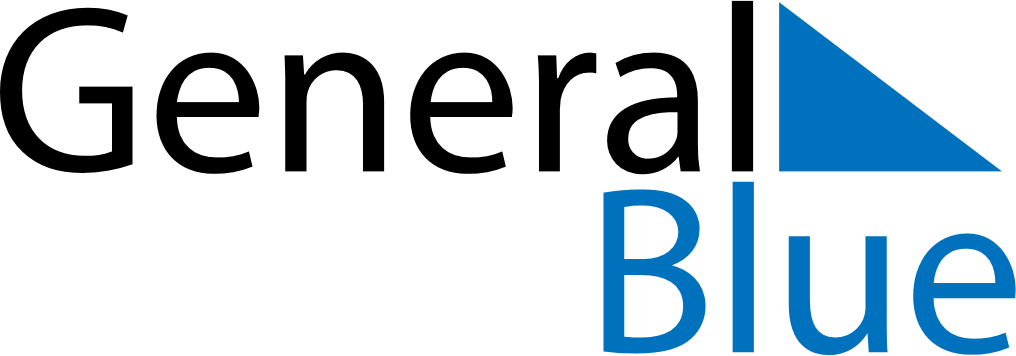 April 2029April 2029April 2029TogoTogoMondayTuesdayWednesdayThursdayFridaySaturdaySunday12345678Easter Monday91011121314151617181920212223242526272829Feast of the Sacrifice (Eid al-Adha)Independence Day30